Standard SEM Sample Preparation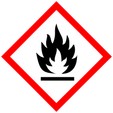 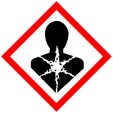 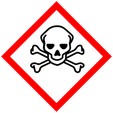 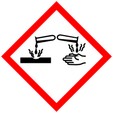 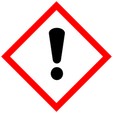 Procedure for fixation and dehydration of samples for Scanning Electron MicroscopyProtective Equipment; Safety glasses, Lab coat, gloves and  Chemical Fume hoodRemember to label all vials with; sample name, fixative type, your name & datePrimary Fixation: 	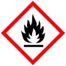 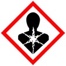 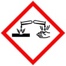 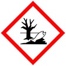 2- 4% Paraformaldehyde/2% - 3% Glutaraldehyde	Overnight, 4° C			in buffer*Rinse: 	With buffer							3x 5 – 10 min ea		Secondary fixation (optional):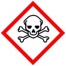 Osmium tetroxide (1-2%)			2% -1h room temp (r.t.),	Do not use PIPES buffer with Osmium			Or 1% - overnight 4 CRinse: 	With ddH2O	after OsO4				3x 5 -10 mins each(If freeze dring after ddH20 rinses - See freeze dry protocol and contact staff for help)Dehydration:	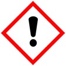 			30% Ethanol 					10 mins, r.t.			50% Ethanol 					10 mins, r.t.			70% Ethanol 					10 mins, r.t.			90% Ethanol 					10 mins, r.t.			100% Ethanol 					3x, 10 mins ea, r.t.Final Drying options;- check with staff for which procedure applies and for help/training.Freeze dry – immediately after water rinses, do not dehydrate with ethanol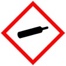 HMDS    - animal & microbial samplesCPD (critical point dry – plant, animal, microbial*Buffers - The buffer used in the fixative is determined by the tissue type. 	    The most commonly used buffers in our lab are the following;			 0.05 M PIPES buffer  (usually used with plant tissues)			0.1 M Phosphate buffer			0.2 M Cacodylate buffer 